Standortbestimmungen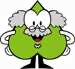 Liebe Lehrkräfte, hier finden Sie einige Anregungen für Inhalte einer Sprachnachricht für die Kinder ihrer Klasse: Es ist nicht schlimm, wenn du (noch) nicht alle Aufgaben bearbeiten kannst. Für mich ist wichtig zu sehen, was du schon kannst. Aber es ist auch wichtig zu sehen, wo du noch Schwierigkeiten hast, damit ich dich noch besser im Lernen unterstützen kann. Deshalb achte bitte mit darauf, dass DU die Aufgaben alleine löst. Denn ich möchte sehen, was du schon kannst und nicht wie gut Mama oder Papa rechnen können.. 